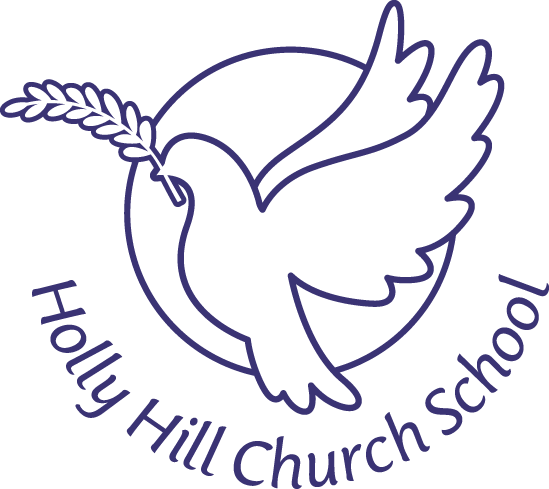 COVID 19 - Visitor Code of Conduct(updated 4th November 2020)Holly Hill is working hard to ensure the safety and wellbeing of all our pupils, staff, families and visitors. Providing a safe environment is important, so we kindly request that you follow the following simple rules. If you are unwell with a new continuous cough or a high temperature you should stay at home and follow the government guidance. Please call the school to advise us. You can also contact NHS 111: https://111.nhs.uk/covid-19/ . Please use hand sanitiser when entering the school, and ensure you follow government guidelines and regularly wash hands during the day. Please wear a mask at all time on the premises.Please follow all queue signage and please adhere to any placed distance markers. Please follow one-way routes around the outside of the school. Please respect and maintain a 2m social distancing (where possible) with other staff in schoolPlease use available disinfectant spray and disposable paper towels to sanitise any shared items before and after use. Please clear tables after use and dispose of all your rubbish in the bins provided. Hand sanitiser is available throughout school, please use this regularly. These measures are designed to help maintain a safe environment for your visit. Our office staff will be delighted to answer any questions you may have. 